Regeling schorsing & verwijderingversie 2022 - Naar regeling 2016 bestuur Floreer 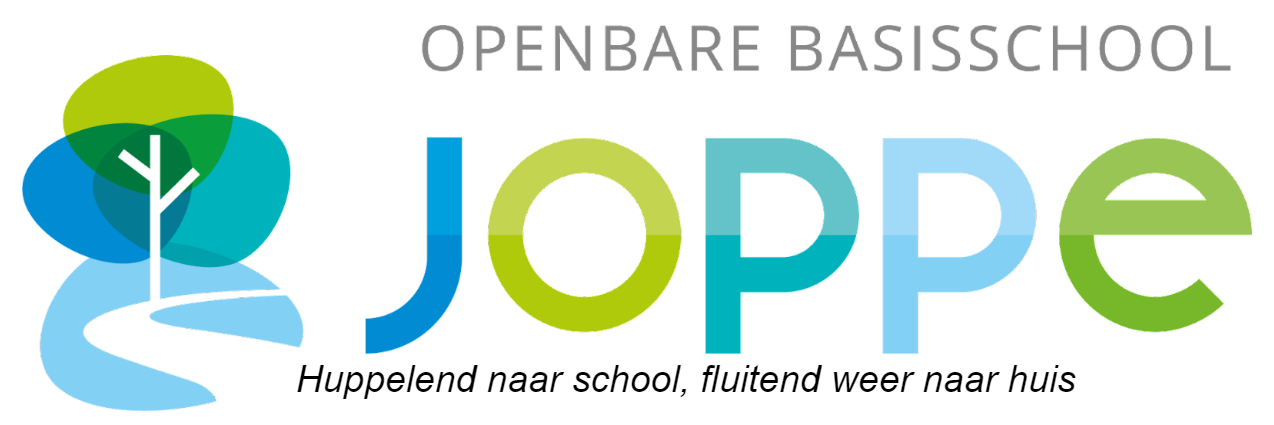 Huppelend naar school, fluitend weer naar huisInhoudsopgaveA - Regeling schorsing en verwijderingHet College van Bestuur van de Stichting Floreer; gelet op de bepalingen van de Wet op het primair onderwijs en de Leerplichtwet 1969; gehoord de Gemeenschappelijke medezeggenschapsraad; stelt de volgende “Regeling schorsing en verwijdering Stichting Floreer” vast.Artikel 1 Begripsbepalingena.    Bevoegd gezag: het college van bestuur van de Stichting Floreer;b.    Leerling: leerling van de school vallend onder het bevoegd gezag;c.     Schoolleiding: de directeur in de zin van de Wet op het primair onderwijs dan wel deWet op de expertisecentra, alsmede de adjunct-directeur en/of de locatieleider;d.    Leraar: de voor de leerling verantwoordelijke leraar;e.    School: een school voor basisonderwijs of een speciale school voor basisonderwijs alsbedoeld in de Wet op het primair onderwijs dan wel een school voor speciaalonderwijs vallend onder het college van bestuur van Floreer.f.      Ouders/verzorgers: de ouder(s), de wettelijke vertegenwoordiger(s) of verzorger(s) van de leerling;g.    Onderwijsinspectie: inspectie van het onderwijs;h.    Leerplichtambtenaar: de ambtenaar belast met het toezicht op de naleving van de Leerplichtwet, als bedoeld in artikel 16 van de Leerplichtwet 1969, van de gemeente waar de leerling woonachtig is;Artikel 2 Vaststelling van de regelingHet bevoegd gezag legt de Regeling schorsing en verwijdering ter advisering voor aan de Gemeenschappelijke medezeggenschapsraad alvorens tot een besluit over te gaan. Artikel 3 Inwerkingtreding en geldigheidsduurDe Regeling schorsing en verwijdering treedt in werking met ingang van 01-01-2016 en geldt voor onbepaalde duur.Artikel 4 Wijziging van de regelingDeze regeling kan door het bevoegd gezag worden gewijzigd of ingetrokkenEen voorgestane wijziging van deze regeling wordt door het bevoegd gezag ter advisering voorgelegd aan de Gemeenschappelijke medezeggenschapsraad.Artikel 5 OpenbaarheidHet bevoegd gezag vraagt elke bij de Floreer aangesloten school ter inzage deze regeling op hun website te plaatsen.Het bevoegd gezag stelt alle belanghebbenden op de hoogte van deze regeling door plaatsing op de website van Floreer.Artikel 6 Overige bepalingenIn alle situaties waarin deze regeling niet voorziet, beslist het bevoegd gezag.Deze regeling kan worden aangehaald als ‘Regeling schorsing en verwijdering Stichting Floreer’.Aldus definitief vastgesteld, d.d. .01-01-2016 door het College van Bestuur van Floreer,Evert van PuttenPeter Schreuder     	        	        	        	 B - De regeling schorsing en verwijdering Artikel 1 Doel van de regelingHet doel van de regeling is nadere regels te stellen met betrekking tot tijdelijke verwijdering uit de les als ordemaatregel, tijdelijke schorsing als ordemaatregel en/of het verwijderen van leerlingen van de school. Het college van bestuur van Stichting Floreer gaat slechts in uiterste noodzaak over tot schorsing en/of verwijdering. Dat wil zeggen in die gevallen waarin een leerling niet kan worden gehandhaafd in de les en/of op de school omdat deze een gevaar vormt voor medeleerlingen, leerkrachten en/of zichzelf, of wanneer de school kan aantonen dat zij niet in de onderwijsbehoefte van de leerling kan voorzien.Hoofdstuk 1 Tijdelijke verwijdering uit de lesArtikel 2 Reden en duur van tijdelijke verwijdering uit de lesDe leraar van een leerling kan deze leerling, bij wijze van ordemaatregel in het belang van de school, tijdelijk uit de les verwijderen in het geval dat deze leerling op school en onder schooltijd:a.    vanwege zijn gedrag niet kan worden gehandhaafd en het de eerste maal is dat deze dit gedrag vertoont;b.    de gedragsregels zoals omschreven in de schoolgids overtreedt.De tijdelijke verwijdering van de leerling uit de les heeft een max. tijdsduur van één dag. Artikel 3 Procedure bij tijdelijke verwijdering uit de lesDe leraar uit wiens les de leerling tijdelijk is verwijderd, meldt dit direct aan de schoolleiding. De schoolleiding* is verantwoordelijk voor het toezicht op de leerling gedurende de tijd dat deze tijdelijk uit de les is verwijderd.De leraar stelt de ouders/verzorgers zo spoedig mogelijk mondeling in kennis van de tijdelijke verwijdering van de leerling uit de les en nodigt deze uit voor een gesprek.Dit gesprek vindt plaats zo spoedig mogelijk nadat de ouders/verzorgers mondeling in kennis zijn gesteld van de tijdelijke verwijdering van de leerling, doch niet later dan drie schooldagen na de kennisgeving.Doel van het gesprek is het geven van een toelichting door de leraar op zijn besluit de leerling tijdelijk uit de les te verwijderen en het, met de ouders/verzorgers, en zo mogelijk ook met de leerling, maken van afspraken om herhaling te voorkomen. Van het gesprek wordt door de leraar een verslag opgesteld. Dit verslag maakt deel uit van het dossier van de leerling en bevat in ieder geval:dag, datum en tijdstip waarop de leerling door de leraar tijdelijk uit de les is verwijderd;een omschrijving van de reden tot tijdelijke verwijdering uit de les als genoemd in artikel 2;de aanvang en de duur van de tijdelijke verwijdering uit de les;de wijze waarop in het toezicht op de leerling door de schoolleiding is voorzien;dag, datum en tijdstip waarop de leerkracht de ouders/verzorgers mondeling in kennis heeft gesteld van de tijdelijke verwijdering van de leerling uit de les en hen heeft uitgenodigd voor de bespreking als bedoeld onder lid 3 van dit artikel;dag, datum en tijdstip waarop de bespreking met de ouders/verzorgers heeft plaatsgevonden en welke afspraken zijn gemaakt om herhaling te voorkomen.De ouders/verzorgers ontvangen een afschrift van het verslag. Toezending van het verslag gaat vergezeld van de mededeling, dat de ouders/verzorgers de gelegenheid hebben binnen vijf schooldagen eventuele opmerkingen aan het verslag toe te voegen en/of correcties voor te stellen. Het verslag wordt door de ouders/verzorgers voor gezien getekend.* in het geval dat de schoolleiding niet aanwezig is, wordt deze wel op de hoogte gehouden. In dit geval wordt het toezicht uitgevoerd door een door de schoolleiding aangewezen medewerker.Hoofdstuk 2 Time-out Artikel 4 Reden en de duur van de time-outIngeval een leerling op school tijdens de schooltijden:bij herhaling vanwege zijn gedrag niet kan worden gehandhaafd.de gedragsregels zoals omschreven in de schoolgids ernstig overtreedt;kan de leraar van deze leerling besluiten, als ordemaatregel in het belang van de school, tot een time-out met onmiddellijke ingang. De time-out maatregel kan alleen worden toegepast na goedkeuring door de schoolleiding.In geval van een time-out wordt de leerling voor de rest van de dag de toegang tot de school ontzegd.De time-out kan eenmaal worden verlengd met 1 dag.  Artikel 5 Procedure bij de time-out*De ouders/verzorgers worden door de leraar onmiddellijk mondeling van het incident en de time-out op de hoogte gebracht en vervolgens nodigt de leraar deze ouders uit voor een gesprek.Dit gesprek vindt plaats zo spoedig mogelijk nadat de ouders/verzorgers mondeling in kennis zijn gesteld van de time-out, doch niet later dan drie schooldagen na de kennisgeving. Bij het gesprek is de schoolleiding en de betrokken leraar aanwezig.Doel van het gesprek is het geven van een toelichting door de leraar op zijn besluit tot een time-out en het, met de ouders/verzorgers en zo mogelijk ook met de leerling, maken van afspraken om herhaling te voorkomen.Van deze bespreking wordt door de leraar een verslag opgesteld. Dit verslag, dat deel uitmaakt van het dossier van de leerling, bevat in elk geval:dag, datum en tijdstip waarop de reden tot de time-out als genoemd in artikel 4 is vastgesteld;de aanvang, de duur en de motivering van de time-out;dag, datum en tijdstip waarop de leraar de ouders/verzorgers mondeling in kennis heeft gesteld van zijn besluit tot een time-out en hen heeft uitgenodigd voor de bespreking als bedoeld onder lid 2 van dit artikel;dag, datum en tijdstip waarop de bespreking met de ouders/verzorgers heeft plaatsgevonden enwelke afspraken zijn gemaakt om herhaling te voorkomen.De ouders/verzorgers ontvangen een afschrift van het verslag. Toezending van het verslag gaat vergezeld van de mededeling, dat de ouders/verzorgers de gelegenheid hebben binnen vijf schooldagen opmerkingen aan het verslag toe te voegen en/of correcties voor te stellen. Het verslag wordt door de ouders/verzorgers voor gezien getekend.De time-out maatregel wordt na toepassing onmiddellijk schriftelijk gemeld aan het bevoegd gezag. * Met time-out wordt in deze regeling uitsluitend de onderbreking op initiatief van de school bedoeld.Hoofdstuk 3 Schorsen Indien er in de schoolcarrière van een kind meerdere incidenten plaatsvinden, die binnen de context van de school grensoverschrijdend zijn, kan het bevoegd gezag van de school besluiten om het betreffende kind voor maximaal 5 dagen te schorsen. Het bevoegd gezag informeert de ouders schriftelijk over de reden van het schorsingsbesluit. Ouders hebben de gelegenheid om te reageren. Ook de Inspectie van het Onderwijs wordt op de hoogte gebracht als het een schorsing van meer dan één dag betreft. Vervolgens wordt in overleg met ouders een plan opgesteld om te trachten de ontstane situatie op te lossen. Het kind wordt daarbij betrokken. Indien nodig kan het samenwerkingsverband ondersteuning bieden bij het tot stand komen van dit plan, bijvoorbeeld door de inzet van mediation. Het bevoegd gezag wordt hiervan op de hoogte gebracht. Artikel 6 Redenen en duur van de schorsingHet bevoegd gezag kan een leerling, voor maximaal een periode van 5 dagen, schorsen ingeval deze leerling op school tijdens de schooltijden de veiligheid van medeleerlingen, leerkrachten en/of zichzelf zodanig in gevaar brengt dat zijn aanwezigheid niet langer kan worden gehandhaafd omdat hijhet aan de school verbonden personeel en/of medeleerlingen bedreigt;wapens met zich voert of zaken die daarop lijken;drugs en/of alcohol in bezit heeft of met zich voert;door enig ander ernstig wangedrag de veiligheid van medeleerlingen, leerkrachten, de school en/of zichzelf ernstig in gevaar brengt.Het bevoegd gezag spreekt de schorsing uit nadat de schoolleiding daartoe een gemotiveerd verzoek heeft gedaan.Gedurende de periode van de schorsing is de leerling de toegang tot de school ontzegd. Gedurende schorsing wordt de leerling thuis van onderwijsmiddelen voorzien om en leerachterstand te voorkomen.In de toets periode kan een leerling alleen worden geschorst in geval van een zeer ernstige bedreiging van de veiligheid van leerlingen en medewerkers. In het geval van schorsing wordt de leerling de mogelijkheid geboden om het toetsen elders af te leggen. Wanneer er sprake is van onregelmatigheden van de leerling tijdens het toetsen dan gelden de bepalingen van het toetsreglement.Artikel 7 Procedure bij schorsingHet voorstel aan het bevoegd gezag van de schoolleiding tot schorsing van een leerling bevat ten aanzien van deze leerling tenminste:dag, datum en tijdstip waarop bij de leerling de reden tot schorsing als genoemd in artikel 6 is vastgesteld;een nadere motivering van de schorsing, de aanvang en de duur daarvan.Het bevoegd gezag beslist zo spoedig mogelijk, bij voorkeur binnen vierentwintig uur, over het voorstel van de schoolleiding om de leerling te schorseDe schoolleiding stelt de ouders/verzorgers zo spoedig mogelijk mondeling in kennis van zijn besluit om de leerling te schorsen en nodigt hen uit voor een gesprek.Dit gesprek vindt plaats zo spoedig mogelijk nadat de ouders/verzorgers mondeling in kennis zijn gesteld van het besluit van de schoolleiding, doch niet later dan drie schooldagen na de kennisgeving.Doel van het gesprek is het geven van een toelichting door de schoolleiding op zijn besluit de leerling te schorsen en het, met de ouders/verzorgers, en zo mogelijk ook met de leerling, maken van afspraken om herhaling te voorkomen.Van deze bespreking wordt door de schoolleiding een verslag opgesteld. Dit verslag, dat deel uitmaakt van het dossier van de leerling, bevat in elk geval:dag, datum en tijdstip waarop de reden tot schorsing als genoemd in artikel 6 is vastgesteld;de aanvang, de duur en de motivering van de schorsing;dag, datum en tijdstip waarop de schoolleiding de ouders/verzorgers mondeling in kennis heeft gesteld van zijn voorstel de leerling te schorsen en hen heeft uitgenodigd voor de bespreking als bedoeld onder lid 2 van dit artikel;dag, datum en tijdstip waarop de bespreking met de ouders/verzorgers heeft plaatsgevonden enwelke afspraken zijn gemaakt om herhaling te voorkomen.De ouders/verzorgers ontvangen een afschrift van het verslag. Toezending van het verslag gaat vergezeld van de mededeling dat de ouders/verzorgers de gelegenheid hebben binnen vijf schooldagen eventuele opmerkingen aan het verslag toe te voegen en/of correcties voor te stellen. Het verslag wordt door de ouders/verzorgers voor gezien getekend.Het verslag wordt ter kennisgeving gezonden aan het bevoegd gezag, de onderwijsinspectie en de leerplichtambtenaar.Artikel 8 Mogelijkheid tot bezwaarDe ouders/verzorgers kunnen tegen het besluit van de schoolleiding tot schorsing van de leerling bij het bevoegd gezag binnen zes weken bezwaar aantekenen;Het bevoegd gezag neemt, in afwijking van artikel 7:10 van de Algemene wet bestuursrecht, zo spoedig mogelijk en binnen vijf dagen na ontvangst van het bezwaarschrift een beslissing op het bezwaarschrift, nadat de ouders/verzorgers in de gelegenheid zijn gesteld te worden gehoord.Artikel 9 KennisgevingHet bevoegd gezag stelt de onderwijsinspectie en de leerplichtambtenaar schriftelijk in kennis van zijn beslissing op het voorstel van de schoolleiding om de leerling te schorsen.Hoofdstuk 4 Verwijdering van de schoolIn enkele gevallen blijkt het middel schorsen niet effectief in het herstellen van de ontstane situatie. In dat geval kan het bevoegd gezag overgaan tot verwijdering van de leerling. De verwijdering kan pas worden geëffectueerd als het bevoegd gezag voor de leerling een andere school heeft gevonden. Dit zal altijd in overleg met de ouders en het schoolbestuur geschieden. Indien er sprake is van het overgaan tot verwijdering zal het betreffende bestuur het samenwerkingsverband Passend onderwijs Haarlemmermeer hiervan op de hoogte brengen.Voor de scholen voor speciaal onderwijs geldt, dat in elke situatie waarbij sprake is van schorsen of verwijderen rekening wordt gehouden met de specifieke doelgroep van de scholen.Artikel 10 Redenen verwijdering van de schoolHet bevoegd gezag kan op voorstel van de schoolleiding een leerling van de school verwijderen ingeval deze leerling en/of één of beide ouder(s)/verzorger(s):de veiligheid van medeleerlingen, leerkrachten en/of zichzelf herhaaldelijk in gevaar brengt;het aan de school verbonden personeel en/of medeleerlingen herhaaldelijk of zeer ernstig bedreigt/bedreigen;herhaaldelijk vuurwapens met zich voert/voeren of zaken die daarop lijken;herhaaldelijk vuurwerk met zich voert/voeren of dit afsteekt/afsteken;herhaaldelijk drugs en/of alcohol in het bezit heeft/hebben of met zich voert/voeren;onherroepelijk is/zijn veroordeeld voor een misdrijf gepleegd tegen aan de school verbonden personeel en/of (mede)leerlingen;zich schuldig maakt aan ander dan bovengenoemd ernstig wangedrag, waardoor van de school niet langer gevergd kan worden de leerling te handhaven.Het bevoegd gezag kan op voorstel van de schoolleiding een leerling bovendien verwijderen indien de school aantoonbaar niet meer kan voldoen aan de zorgbehoefte van deze leerling.Artikel 11 Procedure bij verwijdering van de schoolHet voorstel van de schoolleiding tot verwijdering van een leerling van de school aan het bevoegd gezag bevat ten aanzien van deze leerling tenminste:een nadere motivering van de verwijdering enhet onderwijskundig rapport als bedoeld in artikel 42 van de Wet op het primair onderwijs.Bij voorkeur binnen vierentwintig uur na ontvangst van het voorstel tot verwijdering hoort het bevoegd gezag de schoolleiding en de betrokken leraar/leraren. Van deze hoorzitting wordt door het bevoegd gezag een verslag opgesteld.Het verslag wordt ter kennisname gebracht van de ouders/verzorgers die het verslag voor gezien tekenen.Het verslag wordt ter kennisgeving gezonden naar de Onderwijsinspectie en de Leerplichtambtenaar. Artikel 12 Voornemen verwijdering van de schoolIndien het bevoegd gezag van mening is dat het belang van de school bij verwijdering zwaarder weegt dan het belang van de leerling om op school te blijven, wordt besloten tot een voornemen tot  verwijdering van de school. Het bevoegd gezag deelt dit voornemen zo spoedig mogelijk en bij voorkeur binnen achtenveertig uur schriftelijk en gemotiveerd mede aan de ouders/verzorgers.Binnen drie weken na dagtekening van het voorgenomen besluit tot verwijdering kan           door de ouders/verzorgers bij het bevoegd gezag hun zienswijze met betrekking tot dit voornemen kenbaar worden gemaakt.Na het kenbaar maken van het voornemen tot verwijderen gaat het bevoegd gezag op zoek naar een andere school voor de leerling. De verwijdering van school kan alleen dan worden geeffectueerd indien het bevoegd gezag een andere school heeft gevonden en waarbij alle partijen instemmen met de overstap naar de andere school. Tegen het voornemen tot verwijderen van de leerling kunnen de ouders binnen zes weken schriftelijk bezwaar  maken bij het bevoegd gezag. Het bevoegd gezag neemt, in afwijking van artikel 7:10 van de algemene wet bestuursrecht, zo spoedig mogelijk doch uiterlijk binnen vier weken na ontvangst van het bezwaarschrift een beslissing op het bezwaarschrift, echter niet nadat de ouders/verzorgers in de gelegenheid zijn gesteld te worden gehoord en kennis hebben kunnen nemen van de op het besluit betrekking hebbende adviezen en rapportenHet bevoegd gezag kan de leerling gedurende de behandeling van het bezwaarschrift de toegang tot de school ontzeggen.Tegen de beslissing op het bezwaar kunnen de ouders in beroep gaan bij de bestuursrechter.Artikel 13 Overleg en kennisgevingHet bevoegd gezag betrekt bij zijn besluiten genoemd in artikel 10, artikel 11 en artikel 12 het oordeel van de onderwijsinspectie.Het bevoegd gezag stelt de onderwijsinspectie en de leerplichtambtenaar schriftelijk in kennis van zijn besluit de leerling definitief van de school te verwijderen